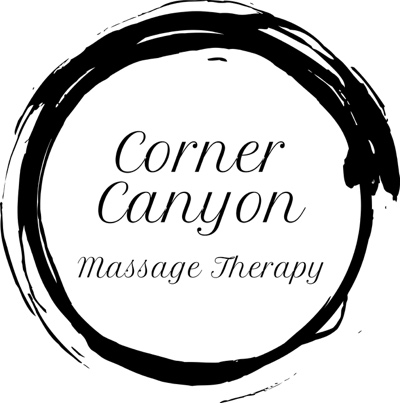 I, ________________________________________________ (client), authorize Myriam Desrosiers, LMT, CCT to release any medical or other information that may be necessary to process medical claims on my behalf to related physicians and insurance carriers, with additional written authorization to attorneys, social workers and rehabilitation counselors. Signature:_____________________________________________________________Date: _________________________________________________________________